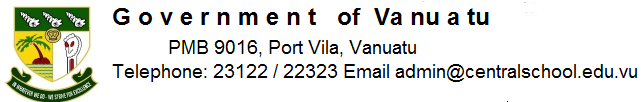 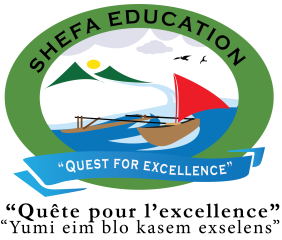 Central School Home School PackageYear : 12 ICT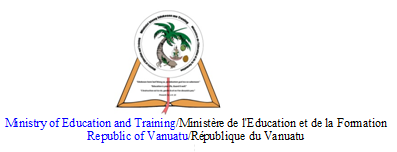 HOME SCHOOL PACKAGE CONTENTKeyboarding skillsComputer GraphicsDigital Image ProcessingNetworkingProgrammingLESSON Plan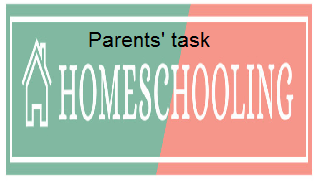 WEEKLY CHECKLIST For Parents: Term: 2     Week number 1   Date: 1 to 5 Month: JuneLesson PlanTerm: 2      Week number: 2   Date 8 to 12 Month: June Term: 2      Week number 6   Date 15 to 19 Month: JuneLesson Plan Term: 2      Week number 7   Date 13 to 17 Month: JulyTerm: 2      Week number 8   Date 20 to 24 Month: JulyLESSON PlanWEEKLY CHECKLIST For Parents: Term: 2      Week number 1   Date…… to…… Month: …………Term: 2      Week number 2   Date…… to…… Month: …………Term: 2      Week number 3   Date…… to…… Month: …………Term: 2      Week number 4   Date…… to…… Month: …………Term: 2      Week number 5   Date…… to…… Month: …………Term: 2      Week number 6   Date…… to…… Month: …………Term: 2      Week number 7   Date…… to…… Month: …………Term: 2      Week number 8   Date…… to…… Month: …………    Teacher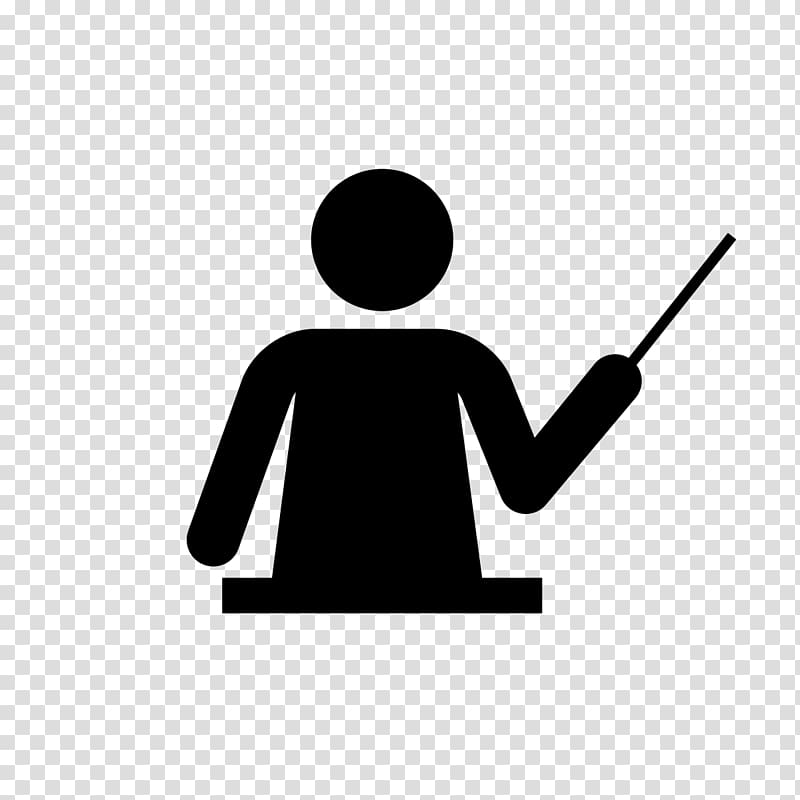 Name : Rensy IlaisaSubject : ICT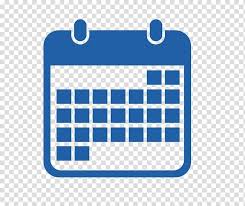         DateJune 1, 2020 to June 5, 2020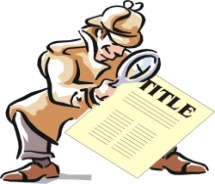 Topic : Keyboaording SkillsLesson number : 1-5Learning outcomes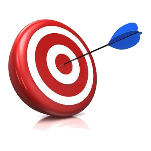 Place fingers correctly on home keysIdentify position of several letters correctly on the keyboardUse correct placement of fingers on some keys of the keyboardProduce a capital letter by pressing the shift key, Caps Lock KeyType a given piece of informationType a passage of information at a rate of 30 words per minuteIntroduction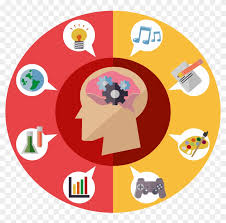 A computer keyboard is an input device that allows a person to enter letters, numbers, and other symbols (these are called characters in a keyboard) into a computer. ... Using a keyboard to enter lots of data is called typing. A keyboard contains many mechanical switches or push-buttons called "keys" 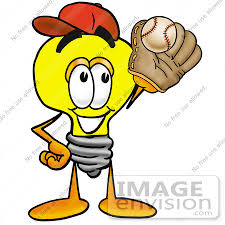 Different keys/ functions keys/numeric keys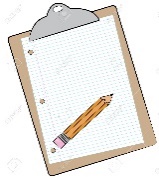 Learners notes5 PARTS OF A KEYBOARD : There are five main parts to most desktop keyboards. These parts include the alphanumeric keypad, the numeric keypad, the arrow keys, the control keys, and the function keys.The keys on computer keyboards are often classified as follows:alphanumeric keys -- letters and numbers.punctuation keys -- comma, period, semicolon, and so on.special keys -- function keys, control keys, arrow keys, Caps Lock key, and so on.Why is it important to have typing skills?The productivity of a business depends on how things are done faster. To complete your work faster it is important to develop typing skills. Typing helps you to work comfortably on the computer, it aids in communicating with colleagues and customers, creating documents, and finding new information.C:\Users\Rency.Kone\Documents\Year 11 ICT notes\Keyboard notes.pdfhttps://www.youtube.com/watch?v=qYQRWW-1Yxg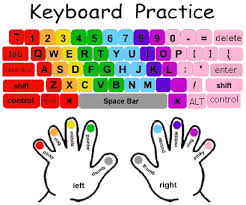 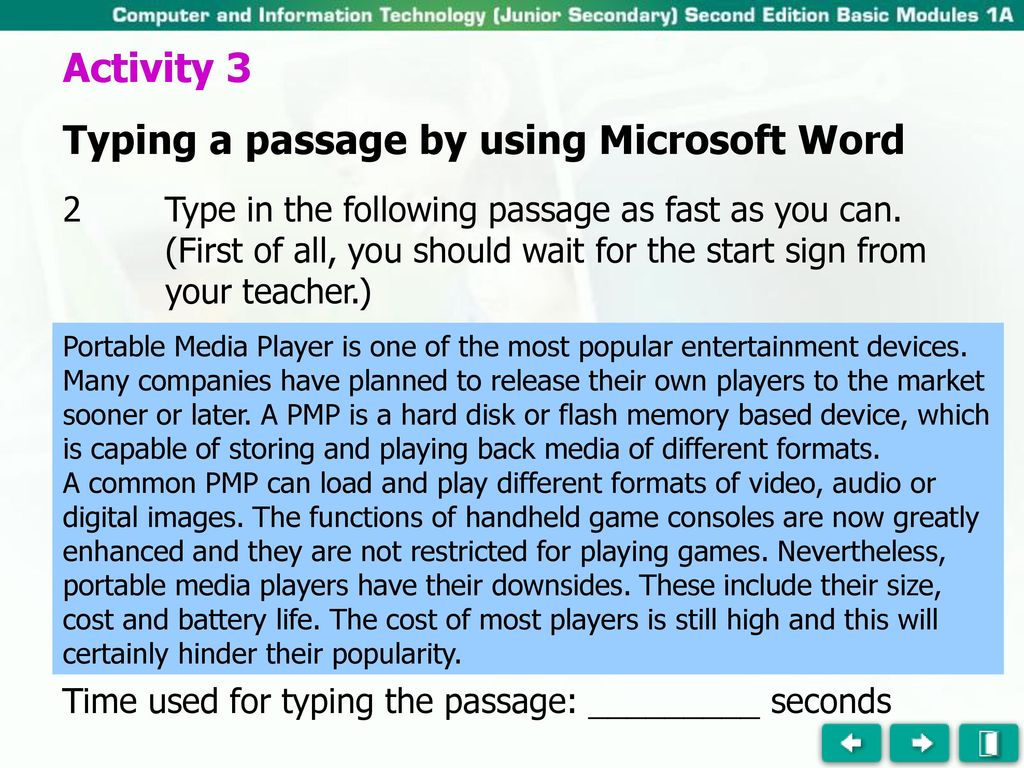 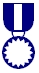 AssignmentMake a list of all shortcut keys that can be used in Ms Word.Explain the use of Function keys F1 to F12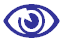 AssessmentTyping skillsAccuracySpeed (how many words/character per seconds)References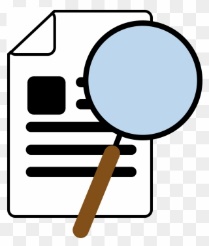 Subject Number of lessonsDaysTick when activity is completeParents comment SignatureICT (Keyboarding Skills)1MondayICT(Keyboarding Skills)2TuesdayICT(Keyboarding Skills)3WednesdayICT(Keyboarding Skills)4ThursdayICT(Keyboarding Skills)5Friday    TeacherName : Rensy IlaisaSubject : ICT        DateJune 29- July 3Topic : Computer GraphicsLesson number : 1- 10Learning outcomesState a key fundamental of 3D graphicsOutline key fundamentals of 3D graphicsCreate a part of a draft sketch of a 3D graphic on paperIdentify an appropriate design application for creating 3D graphicsProduce a part of a basic design of a 3D graphic using a graphic design applicationManipulate a part of a 3D image using an appropriate graphic design toolIntroduction3D graphic designers are digital artists who create visual images to communicate messages to target audiences. These images may be in the form of illustrations, animation, photographs or text.Not only does 3D modeling help the designers and end users visualize space requirements, but also improves drawing efficiency and accuracy. 3D modeling for design allows the designer to see what they would not see when designing in 2D3D graphic design.Learners notesWhy do we need a 3d model?A 3D design can easily show dimensions in 3D space of objects and their relationships. This will help your customer to visualize space, movement, access, and so on. 3D models can be used to create 2D drawings directly. This means that the cost of changes to the design are much less.Check your notes on Graphics folder in your flash drive or click on the link below.C:\Users\Rency.Kone\Documents\Year 11 ICT notes\Graphics.pdfhttps://www.youtube.com/watch?v=LUXbgN23ncchttps://www.youtube.com/watch?v=NsBg-m2hrIM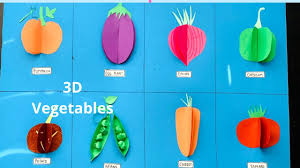 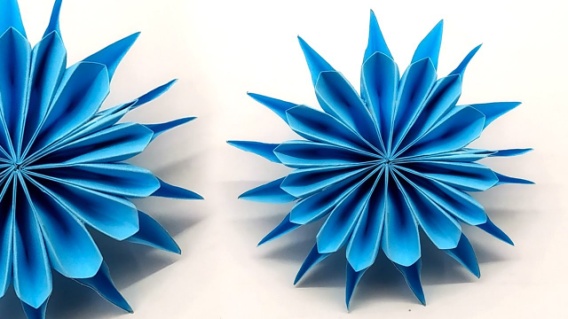 Graph the following shapes in your computer. 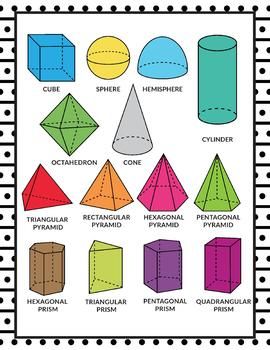 AssignmentChoose any 3D design plan and produce a 3Dimage using the required design tools to meet the design plan. AssessmentThis  assignment is going to be assessed. 5% towards Mid-year report.Referenceshttps://www.rundesroom.com/2019/07/back-to-school-graphing-activity.htmlSubject Number of lessonsDaysTick when activity is completeParents comment SignatureICT – 3D Graphics1MondayICT - 3D Graphics 2TuesdayICT - 3D Graphics 3WednesdayICT - 3D Graphics 4ThursdayICT - 3D Graphics 5ThursdaySubject Number of lessonsDaysTick when activity is completeParents comment SignatureICT - 3D Graphics1MondayICT - 3D Graphics2TuesdayICT - 3D Graphics3WednesdayICT - 3D Graphics4ThursdayICT - 3D Graphics5Thursday    TeacherName : Rensy IlaisaSubject : ICT        Date13 July to 24 JulyTopic : Digital Image processingLesson number : 1- 10Learning outcomesIdentify a file type compatible with a specific imaging applicationList different file types that are compatible with specific imaging applicationModify an image property using an imaging application toolModify image properties using imaging tools according to required specificsProduce a part of a collage image using a collage makerProduce part of a panorama image using appropriate imaging toolSave a processed imageSave multiple processed imagesExport a processed image to another applicationPrint a processed imageIntroductionHow to Import Photos with Windows 10Plug the phone or camera’s cable into your computer.Turn on your phone or camera (if it’s not already turned on) and wait for File Explorer to recognize it.Right-click your camera or phone, choose Import Pictures and Videos from the pop-up menu, and choose how to import your photos.Select the Import All New Items Now option, type a short description into the Add Tags box, and click Next.How do you change the properties of a picture?To change the properties of an image, perform these tasks: Place your mouse cursor anywhere on the image. Right-click, and select Image Properties from the menu. Specify or edit each image property as required: Image Info tab: URL: This is the URL of the image on the content server. Click OK to close the dialog.How to process an image in any application software.Learners notesHow to create image collage?How to Make a Photoshop Collage in 9 Simple StepsOpen the selected images in Photoshop.Create a new file.Add your images one at a time.Create your layout.Add image spacing.Merge all layers.Crop the final image.Resize for online usage.Add a watermark if desired.How to Put Two Pictures TogetherOpen a new Photoshop canvas.Open the images.Copy and paste the first picture in your blank canvas.Move the image into position.Move the image to one side to create a basic collage.Follow Steps 2-4 with your second picture.Add some finishing touches.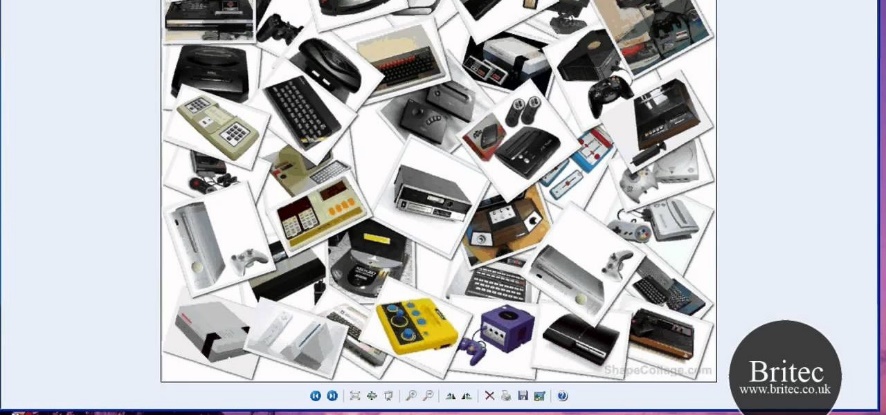 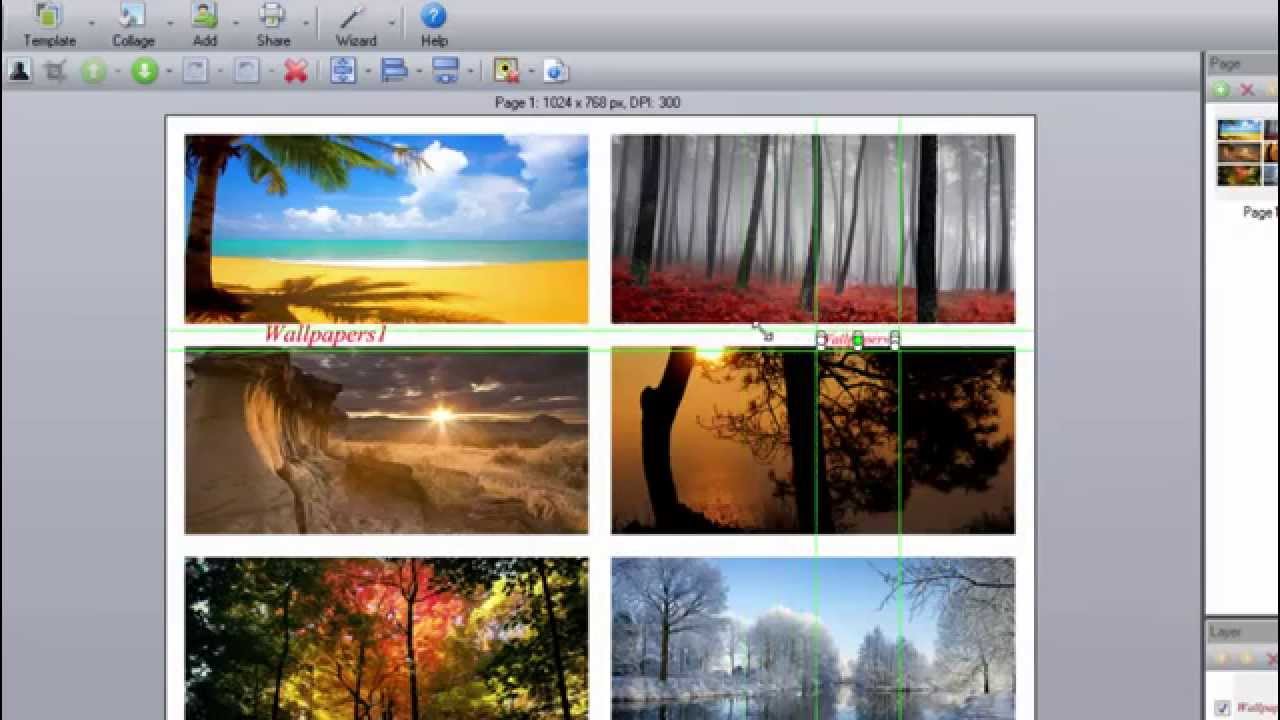 Create a similar collage of images like example shown above on visual aid.AssignmentProduce a part of a collage image using a collage makerProduce part of a panorama image using appropriate imaging toolSave a processed imageSave multiple processed images in your flash drive and bring to class or email it to me through my email address rnck2007@gmail.comAssessmentFinal product of the assignment will be assessed. A total of 10% will go towards the mid-year report. Referenceshttps://docs.oracle.com/cd/E10316_01/SiteStudio/10gr4/WebHelp-Contributor/c05_images005.htmSubject Number of lessonsDaysTick when activity is completeParents comment SignatureICT – Digital Image processing1MondayICT – Digital Image processing2TuesdayICT – Digital Image processing3WednesdayICT – Digital Image processing4ThursdayICT – Digital Image processing5ThursdaySubject Number of lessonsDaysTick when activity is completeParents comment SignatureICT – Digital Image processing1MondayICT – Digital Image processing2TuesdayICT – Digital Image processing3WednesdayICT – Digital Image processing4ThursdayICT – Digital Image processing5Thursday    TeacherName : Rensy IlaisaSubject : ICT        DateTopic : Lesson number : Learning outcomesIntroductionLearners notesSummaryAssignmentAssessmentReferencesSubject Number of lessonsDays Tick when activity is completeParents comment Signature12345Subject Number of lessonsDays Tick when activity is completeParents comment Signature123456Subject Number of lessonsDays Tick when activity is completeParents comment Signature123456Subject Number of lessonsDays Tick when activity is completeParents comment Signature123456Subject Number of lessonsDays Tick when activity is completeParents comment Signature123456Subject Number of lessonsDays Tick when activity is completeParents comment Signature123456Subject Number of lessonsDays Tick when activity is completeParents comment Signature123456Subject Number of lessonsDays Tick when activity is completeParents comment Signature123456